Latin America Blending of Ethnic Groups Graphic Organizer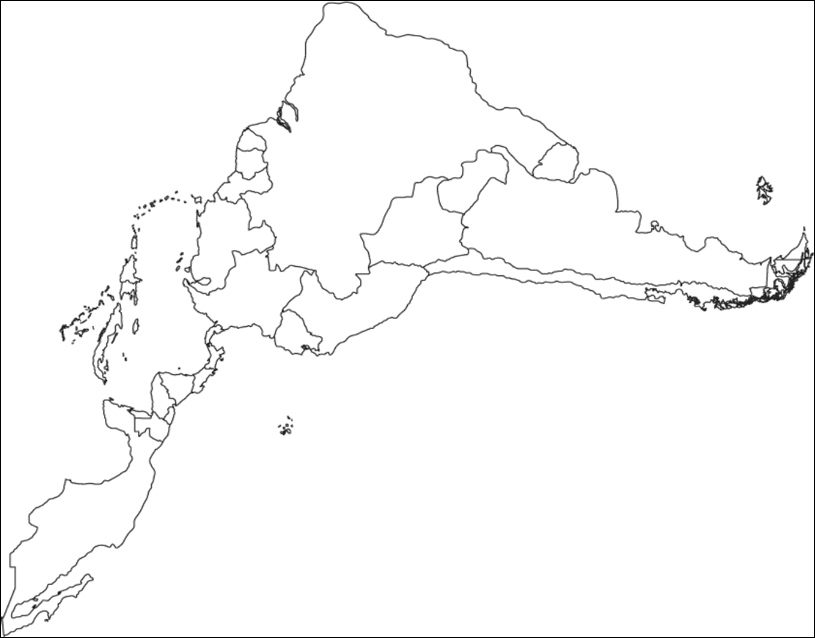 . 